МУНИЦИПАЛЬНАЯ КАЗЕННАЯ ОБРАЗОВАТЕЛЬНАЯ ОРГАНИЗАЦИЯ ДОПОЛНИТЕЛЬНОГО ОБРАЗОВАНИЯ«БОЛЬШЕСОЛДАТСКИЙ РАЙОННЫЙ ДОМ ДЕТСКОГО ТВОРЧЕСТВА» БОЛЬШЕСОЛДАТСКОГО РАЙОНА КУРСКОЙ ОБЛАСТИПРИКАЗот 25.09.2018 г.									№ 45О проведении районного массового мероприятия конкурс «Рождественская открытка» среди  обучающихся образовательных учреждений района.На основании приказа  областного бюджетного учреждения дополнительного образования «Областной центр развития творчества детей и юношества» от 19.09.2018 г. № 181 «О проведении областного массового мероприятия конкурс «Рождественская открытка» среди обучающихся образовательных организаций Курской области», в целях формирования духовно-нравственного становления подрастающего поколения посредством знакомства с национальными традициями и праздниками, возрождения интереса  обучающихся  к истории и художественно-культурному  наследию Отечества и Православия, согласно плану работы МКООДО «Большесолдатский РДДТ», П Р И К А З Ы В А Ю:1. Провести с 15.11.2018 г. по  01.12.2018 г. районное массовое мероприятие конкурс «Рождественская открытка» (Далее -  Конкурс).2. Утвердить Положение о проведении районного Конкурса (Приложение 1).3. Для организации и проведения районного Конкурса утвердить оргкомитет в следующем составе:Нескородева О.М. – начальник Управления образования Администрации Большесолдатского района Курской области;- Курская Н.И. – главный специалист-эксперт Управления образования Администрации Большесолдатского района Курской области;- Алфимова В.Н. – директор МКООДО «Большесолдатский РДДТ»;- Разинькова Е.В. – методист МКУ «Большесолдатский РМК»;- Пахомова О.С. – методист МКУ «Большесолдатский РМК»;- Попова Е.Н. – методист МКООДО «Большесолдатский РДДТ»;- Шевякина Д.Н. - методист МКООДО «Большесолдатский РДДТ».4. Работы на районный Конкурс предоставить к 15 ноября 2018 г. в МКООДО «Большесолдатский РДДТ».5. Контроль за исполнением настоящего приказа возложить на методиста  МКООДО «Большесолдатский РДДТ» Шевякину Д.Н.Директор МКООДО «Большесолдатский РДДТ» Большесолдатского района Курской области 			В.Н. АЛФИМОВАПриложение 1ПОЛОЖЕНИЕо проведении районного массового мероприятия конкурс «Рождественская открытка» среди обучающихся образовательных учреждений района1. Общие положенияРайонный конкурс проводится в соответствии с Государственной программой Курской области «Развитие образования в Курской области», утвержденной постановлением Администрации Курской области от 15.10.2013 г. № 737-па, планом работы МКООДО «Большесолдатский РДДТ»  на 2018 год. 1.1. Учредителем конкурса является комитет образования и науки Курской области.1.2. Организатор Конкурса – МКООДО «Большесолдатский РДДТ»1.3. Участники – обучающиеся образовательных учреждений района.2. Цель и задачи конкурсаРождество Христово – один из любимых праздников русского народа. Обращение к его  истории  и традициям имеет огромный  потенциал  для духовно-нравственного воспитания детей и молодежи, всего современного общества.  Конкурс «Рождественская открытка» призван познакомить обучающихся с историей происхождения одного из величайших православных праздников, с русскими традициями встречи Рождества Христова, создать атмосферу радости и уважения к культуре своего народа.Задачами Конкурса:- активизация  и развитие  художественно-творческих способностей подрастающего поколения  через сохранение и поддержку традиции празднования Рождества;- создание условий для развития и реализации творческих способностей обучающихся, развития интереса к православным традициям народа;- формирование у обучающихся  чувства сопричастности к культурному наследию  русского народа и ответственности за его сохранение и развитие.3. Порядок и условия  проведения конкурсаК участию в конкурсе приглашаются обучающиеся в возрасте от 7 до 17 лет, по двум возрастным группам:-  младшая  (7-11 лет), - средняя  (12 - 17 лет), К участию в конкурсе принимается не более 10 работ от образовательного учреждения.Конкурс проводится по шести номинациям: 1. «Рисунок» - предоставляются изобразительные работы,  отражающие различные аспекты Рождественского праздника.Работы изобразительного искусства могут быть выполнены в любой технике (карандаш, гуашь, акварель, пастель) на бумаге: формат – не менее формата А4 и не более формата А3, НЕ ОФОРМЛЕННЫЕ В ПАСПАРТУ.  Работы не сгибать и не сворачивать, рисунки, копирующие рождественские открытки не принимаются.2.   «Декоративная открытка» - предоставляются  работы оригинального дизайна, выполненные своими руками на бумаге, с элементами декора, аппликации – размеры от 10 x15 см. до 20x30 см. без паспарту. Работы могут содержать авторские поздравления.3.  «Подарки для елки» - номинация подразумевает  изготовление ёлочных игрушек для украшения елки внутри помещения (рекомендуемые размеры ёлочной игрушки не более 20 см). Форма и цвет для изготовления елочной игрушки определяется участником самостоятельно. К участию в конкурсе допускаются аккуратно выполненные работы из небьющегося  материала,  с обязательным элементом крепежа на елку (прочная нить, леска, проволока).Декоративные венки и сапожки для подарков не имеют отношения к русской традиции празднования Рождества Христова.4. «Литературное творчество». На конкурс принимаются авторские художественные произведения  в стихотворной форме, посвященные Рождеству Христову  - добрая рождественская история или рассказ, рождественская сказка собственного сочинения на православную тематику. Литературные произведения  принимаются на конкурс  в электронном  варианте и на бумажном носителе произведения принимаются на конкурс в электронном варианте и на бумажном носителе (формат бумаги А4, шрифт Times New Roman, кегль -  12, интервал 1, в формате файла doc).  Объем прозаического материала не должен превышать 4-х страниц в указанном формате.         Крупные прозаические  и поэтические формы (романы в прозе и стихах, повести; поэмы) к рассмотрению не принимаются.На конкурс принимаются творческие работы обучающихся только собственного сочинения, ранее нигде не опубликованные. Произведения, опубликованные ранее частично или полностью в интернете, к участию не допускаются. 5. «Арт-елка – 2018» предоставляются рождественские елки, выполненные из любых  материалов в разных техниках декоративно-прикладного творчества. Рождественская елка должна быть  преподнесена как макет арт-объекта для украшения интерьера и содержать выразительную  концептуальную идею и  дизайнерский подход. Требования к макету арт-объекта:- арт-объект может быть выполнен из любого материала (текстиль, дерево, керамика, металл, картон, пластик и др. кроме бытового пластика) и соответствовать тематике конкурса;- высота елки от 50 до 70 см;- все работы должны иметь этикетку 9х9 см. Этикетка заполняется печатным шрифтом Times New Roman, 14 пт. 6. «Электронная открытка» - выполняется в программах Microsoft Office Publisher; Adobe Photoshop; Corel DRAW; Microsoft Office Power Point. Работы должны отображать отношения автора к светлому празднику Рождества Христова, сюжеты должны содержать русские мотивы, традиционные символы Православного праздника. Работы предоставляются  на электронных носителях с исходными файлами «.pub»; «.psd»; «.cdr»; «ppt». Материалы, отправленные на областной  конкурс, возврату не подлежат! На конкурс не принимаются работы НОВОГОДНЕЙ тематики, работы с использованием натуральных хвойных веток, выполненные не в формате, свернутые в рулоны. На каждой работе указать: - название конкурса;- номинацию;- название работы;- программное обеспечение, в которой выполнена работа;- фамилия, имя, отчество автора (полностью) в именительном падеже;- возраст автора;- полное название образовательного учреждения, полный адрес и номер телефона;- фамилия, имя, отчество руководителя. Работы представляются на районный конкурс к 15 ноября 2018 г. в МКООДО «Большесолдатский РДДТ», по адресу с. Большое Солдатское, ул. Советская,79,тел. 2-13-84К конкурсным работам прилагается:- протокол школьного этапа, - согласие на обработку персональных данных к каждой работе (приложение № 2 – согласие законного представителя на обработку персональных данных обучающегося до 18 лет).- согласие на обработку персональных данных к каждой работе (приложение № 3 – согласие законного представителя на обработку персональных данных педагога).4. Основные критерии оценки конкурсных работ:Работы оцениваются каждым членом жюри в соответствии с учетом основных критериев. Основными критериями оценки конкурсных работ являются:- соответствие возрасту;- композиционное решение;- художественный вкус обучающихся, оригинальность выполнения работы;- мастерство и качество выполненных работ; - содержание сюжета;- индивидуальность;- выразительность национального колорита;- удачный выбор художественных средств исполнения работы;-соответствие представленных материалов духовно-нравственным традициям отечественной культуры; - отражение православных традиций праздника Рождества.Приложение 2СОГЛАСИЕ ЗАКОННОГО ПРЕДСТАВИТЕЛЯ
НА ОБРАБОТКУ ПЕРСОНАЛЬНЫХ ДАННЫХ НЕСОВЕРШЕННОЛЕТНЕГОЯ, _______________________________________________________________________________________(ФИО),проживающий по адресу _____________________________________________________________________, Паспорт № _________________________ выдан (кем и когда) _____________________________
_____________________________________________________________________________________________являюсь законным представителем несовершеннолетнего ____________________________________ (ФИО) на основании ст. 64 п. 1 Семейного кодекса РФ. Настоящим даю свое согласие на обработку в областном бюджетном образовательном учреждении дополнительного образования детей областной центр творческого развития и гуманитарного образования детей и учащейся молодежи персональных данных моего несовершеннолетнего ребенка __________________________________, относящихся исключительно к перечисленным ниже категориям персональных данных:фамилия, имя, отчество;дата рождения;место основной учебы;творческие работы ребенка.Я даю согласие на использование персональных данных моего ребенка исключительно в следующих целях: участие в областных и всероссийских конкурсах, выставках;публикация в сборнике работ победителей;СМИ.Настоящее  согласие  предоставляется  на осуществление сотрудниками областного бюджетного образовательного учреждения дополнительного образования детей областной центр творческого развития и гуманитарного образования детей и учащейся молодежи следующих действий в отношении персональных данных ребенка: сбор, систематизацию, накопление, хранение, уточнение (обновление, изменение), использование (только в указанных выше целях), распространение (в том  числе  передачу  третьим  лицам -  комитету образования и науки Курской области, общественным организациям, Администрации Курской области, Министерству образования и науки РФ, Отделу религиозного образования и катехизации Русской Православной Церкви), обезличивание, блокирование, уничтожение, а  также  осуществление  любых  иных  действий  с  персональными  данными,  предусмотренных  действующим законодательством РФ. Я даю согласие на обработку персональных данных ребенка как неавтоматизированным,  так и автоматизированным способом обработки.Данное Согласие действует до достижения целей обработки персональных данных в областном бюджетном образовательном учреждении дополнительного образования детей областной центр творческого развития и гуманитарного образования детей и учащейся молодежи или до отзыва данного Согласия. Данное Согласие может быть отозвано в любой момент по моему  письменному заявлению. Я подтверждаю, что, давая настоящее согласие, я действую по своей воле и в интересах ребенка, законным представителем которого являюсь. Дата: __.__._____ г.                                    Подпись: ________________________   (______________________)Приложение 3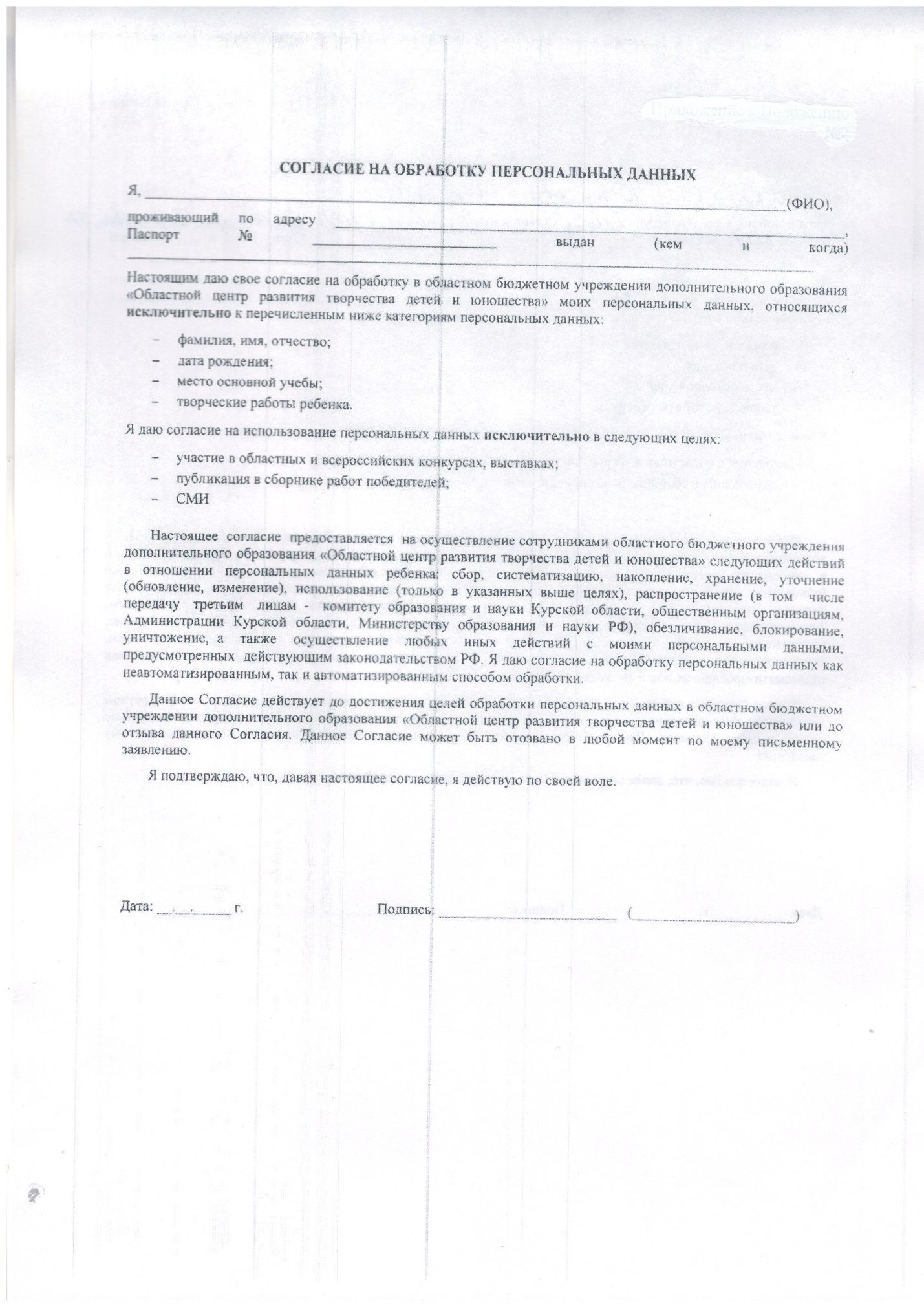 